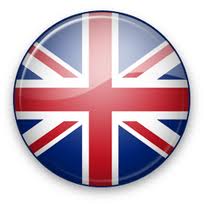 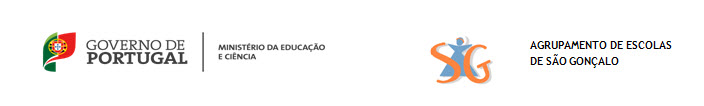 A: Read the Texts.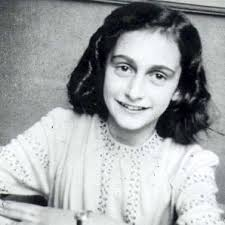 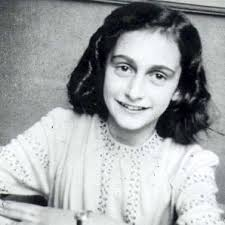 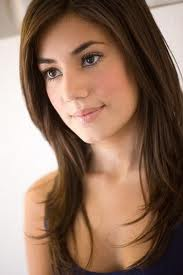 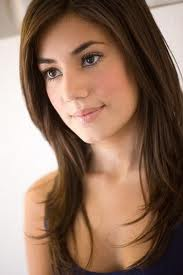 1.1. After reading the text say if the following sentences are True (T) or False (F). Correct the False Sentences.1.2.  Identify the lines were you can find the information about the following topics.Complete the sentences according to the texts.Mia was born in the U.K. but ____________________to Portugal.Mia is a good _________________________________. 	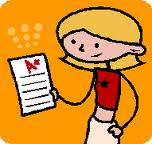 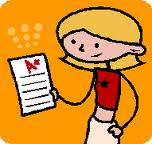 Anne frank was _____________________________________________.In 1942, she ________________________________________________.1.4. Answer the questions about the texts:a) Where does Mia Rose Live?____________________________________________________________________________.b) What’s her mother’s nationality?____________________________________________________________________________.c) What’s her job?____________________________________________________________________________.What is she like?            _________________________________________________________________________.what sports does she play?____________________________________________________________________________.Where was Anne Frank Born?____________________________________________________________________________.Where did they move in 1933?____________________________________________________________________________.What did she receive in her 13th birthday?____________________________________________________________________________.Did she like her gift?____________________________________________________________________________.What happened in 1945?  ___________________________________________________.2. Complete the sentences with the Present Simple:_____ Mary _______ ( live) with her family in Lisbon ?Her parents __________ ( not/wake up) at seven 0’clock.They ________ ( go) to school at 8.30.Her father __________ ( arrive) home at eight O’clock.In the evening, they __________ ( Play) games.At the weekends, she _______ ( go) out with her friends.3. Complete the sentences with the words in the box: _________ do you do your homework ? I always do my homework ._________ are you? I’m 15 years old._________ is your birthday? My birthday is on January 15th. _________ is your favourite food ? My favourite food is chicken._________ do you go to school? I go to school by bus._________ is your school? My school is in Lisbon._________  does your father arrive home? My father arrives home at 8 o’clock._________ do you have dance lessons? I have dance lessons on Wednesday.__________________ does she go to the theatre? “ Once a month”4.Complete the sentences. Use Present ContinuousThey _______________ dinner. ( to have)He _______________ there. ( to stand)She _______________ ( not / to sing)They _______________ ( not / to eat)Alice _______________ TV. ( to watch)What _______________ now? (to do / you)Why _______________ water? ( they / not/ to drink)_______________ the bed? (he / to make)_______________ your homework? ( you / to finish)Jean _______________ to them? ( not / to speak)_______________ to the radio? ( the Milers / to listen)5. Put the verbs in brackets in the Past Simple. a) I _____________ (play) football yesterday. b) They _____________(walk) to school. c) We _____________ (visit) the museum. d) She _____________(invite) her friends to her birthday party. e) You _____________ (watch) TV. 26 Write these sentences in the negative. a) Last Tuesday he did his homework. ________________________________ b) Yesterday I helped my mother. ___________________________________ c) Two days ago she visited her best friend. ___________________________ d) Tim painted his bedroom. ________________________________________ e) We travelled to Spain last weekend. ________________________________Build sentences. Then change them into the interrogative and give the answer. Follow the model.They / arrive / home/ late They arrive home late. Did they arrive home late? No, they didn´t.Jessie / cook / dinner / yesterday. ______________________________________ ? No, ___________ We / practice/ sports ______________________________________ _? Yes, ___________) The students / do / test ______________________________________ ? No, ___________Order the sentencesThey /never/on foot/go/to school_______________________________________________________________________________Watching/we/tv/are_______________________________________________________________________________Molly/Did/yesterday/lemonade/drink/?_______________________________________________________________________________Bought/t-shirt/she/a/new_______________________________________________________________________________Mia lives in Portugal.Her parents have different nationalities.She is prettyAnne Frank was German.She loved her diary.Her diary is very famous.